Министерство образования и науки Российской ФедерацииФедеральный институт развития образованияПРИМЕРНАЯ ПРОГРАММАУЧЕБНОЙ ДИСЦИПЛИНЫБИОЛОГИЯдля профессий начального профессионального образования и специальностей среднего профессионального образованияМосква 2008Министерство образования и науки Российской ФедерацииФедеральный институт развития образованияПРИМЕРНАЯ ПРОГРАММАУЧЕБНОЙ ДИСЦИПЛИНЫБИОЛОГИЯдля профессий начального профессионального образования и специальностей среднего профессионального образованияМосква 2008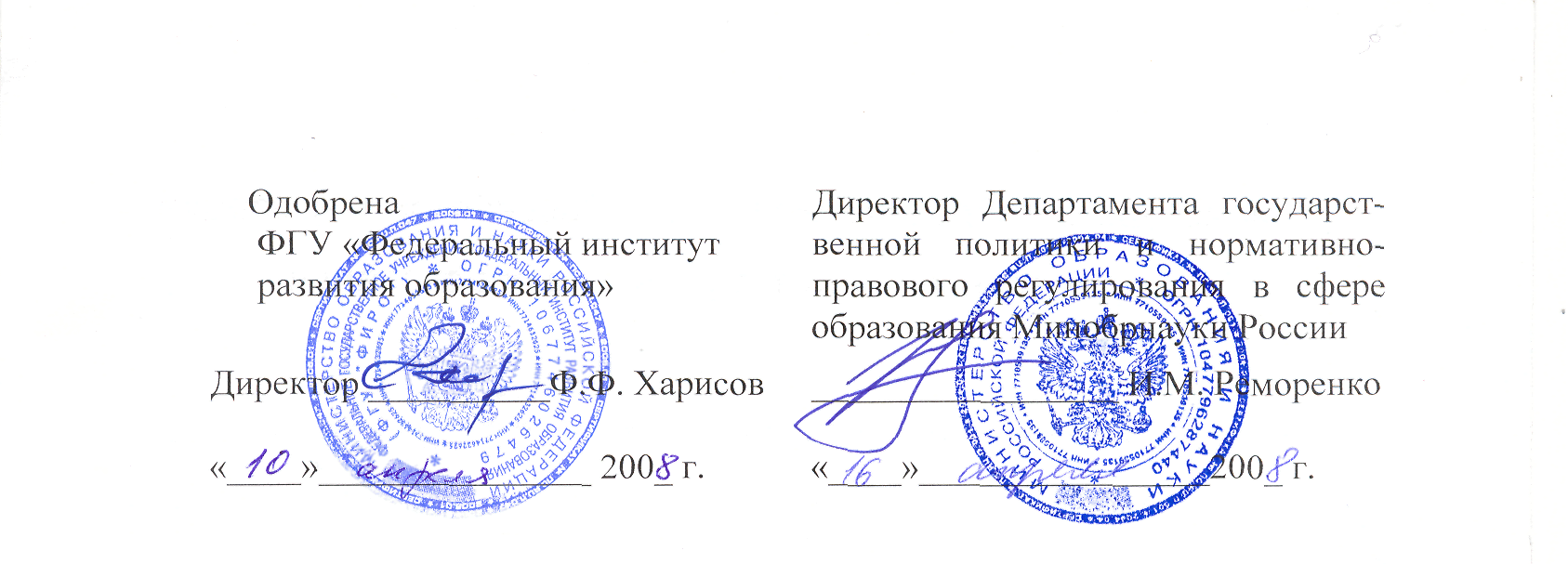 ПРИМЕРНАЯ ПРОГРАММА УЧЕБНОЙ ДИСЦИПЛИНЫБИОЛОГИЯдля профессий начального профессионального образования испециальностей среднего профессионального образованияАвтор:  Константинов В.М., доктор биологических наук, профессорРецензенты: Жигарев И.А., зав. кафедрой биолого-химического факультета МПГУ, доктор биологических наук, профессор Жгун Ж.И., преподаватель биологии ГОУ СПО «Политехнического колледжа» № 31Программа разработана в соответствии с  «Рекомендациями по реализации образовательной программы среднего (полного) общего образования в образовательных учреждениях начального профессионального и среднего профессионального образования в соответствии с федеральным базисным учебным планом и примерными учебными планами для образовательных учреждений Российской Федерации, реализующих программы общего образования»  (письмо Департамента государственной политики и нормативно-правового регулирования в сфере образования Минобрнауки России от 29.05.2007 № 03-1180). ФГУ «ФИРО» Минобрнауки России, 2008ПОЯСНИТЕЛЬНАЯ ЗАПИСКАПримерная программа учебной дисциплины «Биология»  предназначена  для изучения биологии в учреждениях начального и среднего профессионального образования, реализующих образовательную программу среднего (полного) общего образования, при подготовке квалифицированных рабочих и специалистов среднего звена. Согласно «Рекомендациям по реализации образовательной программы среднего (полного) общего образования в образовательных учреждениях начального профессионального и среднего профессионального образования в соответствии с федеральным базисным учебным планом и примерными учебными планами для образовательных учреждений Российской Федерации, реализующих программы общего образования» (письмо Департамента государственной политики и нормативно-правового регулирования в сфере образования Минобрнауки России от 29.05.2007 № 03-1180) биология в  учреждениях начального профессионального образования (далее – НПО) и среднего профессионального образования (далее – СПО) изучается с учетом профиля получаемого профессионального образования.При освоении  профессий НПО и специальностей СПО технического профиля в учреждениях НПО и СПО биология изучается как базовый учебный предмет в объеме 78 часов; естественно-научного – как  профильный предмет, при этом в  учреждениях НПО – в объеме 195—100 часов,  а в учреждениях СПО –  в объеме 195 часов. При получении профессий НПО и специальностей СПО социально-экономического и гуманитарного профилей биология изучается интегрированно с физикой и химией  по программе  курса « Естествознание».Примерная программа ориентирована на достижение  следующих  целей:освоение знаний о биологических системах (Клетка, Организм, Популяция, Вид, Экосистема); истории развития современных представлений о живой природе, о выдающихся открытиях в биологической науке; роли биологической науки в формировании современной естественно-научной картины мира; о методах научного познания;овладение умениями обосновывать место и роль биологических знаний в практической деятельности людей,  в развитии современных технологий; определять живые объекты в природе; проводить наблюдения за экосистемами с целью их описания и выявления естественных и антропогенных изменений; находить и анализировать информацию о живых объектах;развитие познавательных интересов, интеллектуальных и творческих способностей обучающихся в процессе изучения биологических явлений; выдающихся достижений биологии, вошедших в общечеловеческую культуру; сложных и противоречивых путей развития современных научных взглядов, идей, теорий, концепций, гипотез (о сущности и происхождении жизни, человека) в ходе работы с различными источниками информации;воспитание убежденности в возможности познания живой природы, необходимости рационального природопользования, бережного отношения к природным ресурсам и окружающей среде, собственному здоровью; уважения к мнению оппонента при обсуждении биологических проблем;использование приобретенных биологических знаний и умений в повседневной жизни для оценки последствий своей деятельности (и деятельности других людей) по отношению к окружающей среде, здоровью других людей и собственному здоровью; обоснования и соблюдения мер профилактики заболеваний, оказание первой помощи при травмах, соблюдению правил поведения в природе.Основу примерной программы составляет содержание, согласованное с требованиями федерального компонента государственного стандарта  среднего (полного) общего образования базового уровня.В профильную составляющую программы включено профессионально направленное содержание, необходимое для усвоения профессиональной образовательной программы, формирования у обучающихся  профессиональных компетенций.Основу содержания программы составляют следующие ведущие идеи: отличительные признаки живой природы, ее уровневая организация и эволюция. В соответствии с ними выделены содержательные линии: биология как наука; биологические закономерности; методы научного познания; клетка; организм; популяция; вид; экосистемы (в том числе биосфера). Особенность изучения биологии на профильном уровне  заключается  в более глубоком изучении предложенного учебного материала, расширении тематики демонстраций, лабораторных опытов и практических работ, в  увеличении доли самостоятельной работы обучающихся. В примерной программе отражены важнейшие задачи, стоящие перед биологической наукой, решение которых направлено на рациональное природопользование, охрану окружающей среды и здоровья людей. При отборе содержания использован культуросообразный подход, в соответствии с которым обучающиеся  должны усвоить знания и умения, необходимые для формирования общей культуры, определяющей адекватное поведение человека в окружающей среде, востребованные в жизни и в практической деятельности. Особое внимание уделено экологическому образованию и воспитанию обучающихся, формированию у них  знаний о современной естественно-научной картине мира, ценностных ориентаций, что  свидетельствует о гуманизации биологического образования. Программа предусматривает формирование у обучающихся общенаучных знаний, умений и навыков, универсальных способов деятельности и ключевых компетенций.  Приоритетными из них при изучении биологии являются умение сравнивать биологические объекты, анализировать, оценивать и обобщать сведения, уметь находить и использовать информацию из различных источников.Освоение учебной дисциплины  «Биология» базируется на знаниях обучающихся, полученных  при изучении биологических предметов, химии, физики, географии в основной школе. Одновременно сам предмет биологии является базовым для ряда биологических, сельскохозяйственных, медицинских и других специальных дисциплин.Для успешного усвоения знаний, приобретения обучающимися практических навыков, опыта самостоятельной  деятельности  в содержание обучения  включено выполнение лабораторных и практических работ, рефератов, проведение экскурсий. В программе курсивом выделен материал, который при изучении учебной дисциплины «Биология» контролю не подлежит.Примерная программа учебной дисциплины «Биология» служит основой для разработки рабочих программ, в которых образовательные учреждения начального и среднего профессионального образования  уточняют  последовательность изучения учебного материала, демонстраций, лабораторных опытов и практических работ, тематику рефератов, распределение учебных часов с учетом профиля получаемого профессионального  образования.Программа может использоваться другими образовательными учреждениями, реализующими образовательную программу среднего (полного) общего образования. ПРИМЕРНОЕ СОДЕРЖАНИЕ УЧЕБНОЙ ДИСЦИПЛИНЫВведение Объект изучения биологии – живая природа. Признаки живых организмов. Многообразие живых организмов. Уровневая организация живой природы и эволюция.  Методы познания живой природы. Общие закономерности биологии. Предмет изучения обобщающего курса «Биология», цели и задачи курса. Изучение основных закономерностей возникновения, развития и существования жизни на Земле и современной ее организации. Роль биологии в формировании современной естественно-научной картины мира  и в практической деятельности людей. Соблюдение правил поведения в природе, бережное отношение к  биологическим объектам (растениям и животным и их сообществам) и их охрана. ДемонстрацииБиологические системы разного уровня: клетка, организм, популяция, экосистема, биосфера. Царства живой природы.1. УЧЕНИЕ О КЛЕТКЕКлетка – элементарная живая система и основная структурно-функциональная единица всех живых организмов. Краткая история изучения клетки.Химическая организация клетки. Органические и неорганические вещества клетки и живых организмов. Белки, углеводы, липиды, нуклеиновые кислоты и их роль в клетке.Строение и функции клетки. Прокариотические и эукариотические клетки. Вирусы как неклеточная форма жизни и их значение. Борьба с вирусными заболеваниями (СПИД и др.) Цитоплазма и клеточная мембрана. Органоиды клетки.Обмен веществ и превращение энергии в клетке: пластический и энергетический обмен.Строение и функции хромосом. ДНК – носитель наследственной информации. Репликация ДНК. Ген. Генетический код. Биосинтез белка.Клетки и их разнообразие в многоклеточном организме. Дифференцировка клеток. Клеточная теория строения организмов.Жизненный цикл клетки. Митоз.ДемонстрацииСтроение и структура белка. Строение молекул ДНК и РНК. Репликация ДНК. Схемы энергетического обмена и биосинтеза белка. Строение клеток прокариот и эукариот, строение и многообразие клеток растений и животных. Строение вируса. Фотографии схем строения хромосом. Схема строения гена. Митоз.Лабораторные и практические работыНаблюдение клеток растений и животных под микроскопом на готовых микропрепаратах, их описание.Приготовление и описание микропрепаратов клеток растений.Сравнение строения клеток растений и животных по готовым микропрепаратам.2. ОРГАНИЗМ. РАЗМНОЖЕНИЕ И ИНДИВИДУАЛЬНОЕ РАЗВИТИЕ ОРГАНИЗМОВОрганизм – единое целое. Многообразие организмов. Размножение – важнейшее свойство живых организмов. Половое и бесполое размножение. Мейоз. Образование половых клеток и оплодотворение.Индивидуальное развитие организма. Эмбриональный этап онтогенеза. Основные стадии эмбрионального развития. Органогенез. Постэмбриональное развитие. Сходство зародышей представителей разных групп позвоночных как свидетельство их эволюционного родства. Причины нарушений в развитии организмов. Индивидуальное развитие человека. Репродуктивное здоровье. Последствия влияния алкоголя, никотина, наркотических веществ, загрязнения среды на развитие человека.ДемонстрацииМногообразие организмов. Обмен веществ и превращение энергии в клетке. Фотосинтез. Деление клетки. Митоз. Бесполое размножение организмов. Образование половых клеток. Мейоз. Оплодотворение у растений. Индивидуальное развитие организма. Типы постэмбрионального развития животных.Лабораторные и практические работыВыявление и описание признаков сходства зародышей человека и других позвоночных как доказательство их эволюционного  родства.3. ОСНОВЫ ГЕНЕТИКИ И СЕЛЕКЦИИГенетика – наука о закономерностях наследственности и изменчивости организмов. Г.Мендель – основоположник генетики. Генетическая терминология и символика.Законы генетики, установленные Г. Менделем. Моногибридное и дигибридное скрещивание Хромосомная теория наследственности. Взаимодействие генов. Генетика пола. Сцепленное с полом наследование. Значение генетики для селекции и медицины. Наследственные болезни человека, их  причины и профилактика.Закономерности изменчивости. Наследственная или генотипическая изменчивость. Модификационная изменчивость. Генетика – теоретическая основа селекции. Одомашнивание животных и выращивание культурных растений – начальные этапы селекции. Учение Н.И. Вавилова о центрах многообразия и происхождения культурных растений. Основные методы селекции: гибридизация и искусственный отбор. Основные достижения современной селекции культурных растений, домашних животных и микроорганизмов.Биотехнология, ее достижения и перспективы развития. Этические аспекты некоторых достижений в биотехнологии. Клонирование животных (проблемы клонирования человека).ДемонстрацииМоногибридное и дигибридное скрещивания. Перекрест хромосом. Сцепленное наследование. Мутации. Центры многообразия и происхождения  культурных растений и домашних животных. Гибридизация. Искусственный отбор. Наследственные болезни человека. Влияние алкоголизма, наркомании, курения на наследственность.Лабораторные и практические работыСоставление простейших схем моногибридного и дигибридного скрещивания. Решение генетических задач. Анализ фенотипической изменчивости. Выявление мутагенов в окружающей среде и косвенная оценка возможного их влияния на организм.4. ЭВОЛЮЦИОННОЕ УЧЕНИЕИстория развития эволюционных идей. Значение работ К. Линнея, Ж.Б. Ламарка в развитии эволюционных идей в биологии. Эволюционное учение Ч. Дарвина. Естественный отбор. Роль эволюционного учения в формировании современной естественнонаучной картины мира. Концепция вида, его критерии. Популяция – структурная единица вида и эволюции. Движущие силы эволюции. Синтетическая теория эволюции. Микроэволюция. Современные представления о видообразовании (С.С. Четвериков, И.И. Шмальгаузен). Макроэволюция. Доказательства эволюции. Сохранение биологического многообразия  как основы устойчивости  биосферы и прогрессивного ее развития. Причины вымирания видов. Основные направления эволюционного прогресса. Биологический прогресс и биологический регресс.5. ИСТОРИЯ РАЗВИТИЯ ЖИЗНИ НА ЗЕМЛЕГипотезы происхождения жизни. Краткая история развития органического мира. Усложнение живых организмов на Земле в процессе эволюции. Современные гипотезы о происхождении человека. Доказательства родства человека с млекопитающими животными. Эволюция человека. Единство происхождения человеческих рас.ДемонстрацииКритерии вида. Структура популяции. Адаптивные особенности организмов, их относительный характер. Эволюционное древо растительного мира. Эволюционное древо животного мира. Представители редких и исчезающих видов растений и животных. Происхождение человека. Человеческие расы.Лабораторные и практические работыОписание особей одного вида по морфологическому критерию. Приспособление организмов к разным средам обитания (к водной, наземно-воздушной, почвенной). Анализ и оценка различных гипотез происхождения жизни и человека.6. ОСНОВЫ ЭКОЛОГИИЭкология – наука о взаимоотношениях организмов между собой и окружающей средой. Экологические факторы, их значение в жизни организмов. Экологические системы. Видовая и пространственная структура  экосистем. Пищевые связи, круговорот веществ и превращение энергии в экосистемах. Межвидовые взаимоотношения в экосистеме: конкуренция, симбиоз, хищничество, паразитизм. Причины устойчивости и смены экосистем. Сукцессии. Искусственные сообщества – агроэкосистемы и урбоэкосистемы.Биосфера – глобальная экосистема. Учение В.И. Вернадского о биосфере. Роль живых организмов в биосфере. Биомасса. Круговорот важнейших биогенных элементов (на примере углерода, азота и др.) в биосфере. Изменения в биосфере. Последствия деятельности человека в окружающей среде. Воздействие производственной деятельности в области своей будущей профессии на окружающую среду. Глобальные экологические проблемы и пути их решения.Экология как теоретическая основа рационального природопользования и охраны природы. Ноосфера. Правила поведения людей в окружающей природной среде.ДемонстрацииЭкологические факторы и их влияние на организмы. Межвидовые отношения: конкуренция, симбиоз, хищничество, паразитизм. Ярусность растительного сообщества. Пищевые цепи и сети в биоценозе. Экологические пирамиды. Схема экосистемы. Круговорот веществ и превращение энергии в экосистеме. Биосфера. Круговорот углерода (азота и др.) в биосфере. Схема агроэкосистемы. Особо охраняемые природные территории России.Лабораторные и практические работыОписание антропогенных изменений в естественных природных ландшафтах своей местности. Сравнительное описание одной из естественных природных систем (например, леса) и какой-нибудь агроэкосистемы (например, пшеничного поля). Составление схем передачи веществ и энергии по цепям питания в природной экосистеме и в агроценозе. Описание и практическое создание искусственной экосистемы (пресноводный аквариум). Решение экологических задач.7. БИОНИКАБионика как одно из направлений биологии и кибернетики, рассматривающее особенности морфофизиологической организации живых организмов  и их использование для создания совершенных технических систем и устройств по аналогии с живыми системами. Принципы и примеры использования в хозяйственной деятельности людей морфофункциональных черт организации растений и животных.ДемонстрацииМодели складчатой структуры, используемой в строительстве. Трубчатые структуры в живой природе и в технике. Аэродинамические  и гидродинамические устройства в живой природе и в технике.ЭкскурсииМногообразие видов. Сезонные (весенние, осенние) изменения в природе.Многообразие сортов культурных растений и пород домашних животных, методы их выведения (селекционная станция, племенная ферма,  сельскохозяйственная выставка).Естественные и искусственные экосистемы своего района.Примерные темы рефератовОрганические вещества растительной клетки, доказательства их наличия в растении.Неорганические вещества клеток растений. Доказательства их наличия и роли в растении.Био-, макро-, микроэлементы и их роль в жизни  растения.Практические доказательства образования органических веществ в растении  путем фотосинтеза. Повышение продуктивности фотосинтеза в искусственных экологических системах.Доказательства передвижения органических и неорганических веществ в растении.Создание и поддержание культур бактерий, одноклеточных водорослей, простейших. Наблюдения за их строением и жизнедеятельностью.Наблюдения за экологическим исключением трофически близких видов простейших при совместном обитании.Доказательства разной интенсивности метаболизма   в разных условиях у растений и животных.Витамины, ферменты и гормоны и их роль в организме. Нарушения при их недостатке и избытке.Прокариотические организмы и их роль в биоценозах.Практическое значение прокариотических организмов (на примерах конкретных видов).Клетка эукариотических организмов. Мембранный принцип ее организации. Структурное и функциональное различие растительной и животной клеток.Митохондрии как энергетические станции клеток. Стадии  энергетического обмена в различных частях митохондрий.Строение и функции рибосом и их роль в биосинтезе белка. Ядро как центр управления жизнедеятельностью клетки, сохранения и передачи наследственных признаков  в поколениях.Клеточная теория строения организмов. История и современное состояние.Биологическое значение митоза и мейоза.Бесполое размножение, его многообразие и практическое использование.Половое размножение и его биологическое значение.Чередование полового и бесполого размножения в жизненных циклах хвощей, папоротников, простейших. Биологическое значение чередования поколений.Партеногенез и гиногенез  у позвоночных животных и  их биологическое значение.   Эмбриологические доказательства эволюционного  родства животных.Биологическое значение метаморфоза в постэмбриональном развитии животных. Влияние окружающей среды  и  ее загрязнения на развитие организмов.Влияние курения, употребления алкоголя и наркотиков родителями на эмбриональное развитие ребенка.Закономерности фенетической и генетической изменчивости.Наследственная информация и передача ее из поколения в поколение.Драматические страницы в истории развития генетики.Успехи современной генетики в медицине и здравоохранении.                                                           Центры многообразия и происхождения культурных растений.Центры многообразия и происхождения домашних животных.Значение изучения предковых форм для современной селекции.История происхождения отдельных сортов культурных растений.История развития эволюционных идей до  Ч.Дарвина.«Система природы» К.Линнея и ее значение для развития биологии.Эволюционные идеи Ж.Б.Ламарка и их значение для развития биологии.Предпосылки возникновения эволюционной теории Ч.Дарвина.Современные представления о механизмах и закономерностях эволюции.Формирование устойчивых популяций микроорганизмов и вредителей культурных растений к воздействию ядохимикатов как доказательство их адаптивных возможностей.Адаптивная радиация  организмов (на конкретных примерах) как результат действия естественного отбора.Араморфозы в эволюции позвоночных и беспозвоночных животных.Современные представления о зарождении жизни. Различные гипотезы происхождения. Принципы  и закономерности развития жизни на Земле.Ранние этапы развития жизни на Земле.Причины и возможная история выхода на сушу растений и животных.Расцвет рептилий в мезозое и возможные причины исчезновения динозавров.Современные представления о происхождении птиц и зверей.Влияние движения материков и оледенений на формирование современной растительности и животного мира. Эволюция приматов и этапы эволюции человека.Современный этап развития человечества. Человеческие расы. Опасность расизма.Воздействие человека  на природу на различных этапах развития человеческого общества.Причины и границы устойчивости биосферы к воздействию деятельности людей.Биоценозы (экосистемы) разного уровня и их соподчиненность в глобальной экосистеме – биосфере.Видовое и экологическое разнообразие биоценоза как основа его устойчивости.Различные экологические пирамиды и соотношения организмов на каждой их ступени.Пути повышения биологической продуктивности в искусственных экосистемах.Сукцессии и их формы.Роль правительственных  и общественных  экологических организаций   в современных развитых странах.Рациональное использование и охрана (конкретных) невозобновимых природных ресурсов.  Рациональное использование и охрана (конкретных) возобновимых природных ресурсов.Опасность глобальных нарушений в биосфере. Озоновые «дыры», кислотные дожди, смоги и их предотвращение. Экологические кризисы и экологические катастрофы. Предотвращение их возникновения.Устойчивое развитие природы и общества.ПРИМЕРНЫЙ ТЕМАТИЧЕСКИЙ ПЛАНТРЕБОВАНИЯ К РЕЗУЛЬТАТАМ ОБУЧЕНИЯВ результате изучения учебной дисциплины «Биология» обучающийся должен:знать/понимать:основные положения биологических теорий и закономерностей: клеточной теории, эволюционного учения, учения В.И.Вернадского о биосфере, законы Г.Менделя, закономерностей изменчивости и наследственности;строение и функционирование биологических объектов: клетки, генов и хромосом, структуры вида и экосистем;сущность биологических процессов: размножения, оплодотворения, действия искусственного и естественного отбора, формирование  приспособленности, происхождение видов, круговорот веществ и превращение энергии в клетке, организме, в экосистемах и биосфере;вклад выдающихся (в том числе отечественных) ученых в развитие биологической науки;биологическую терминологию и символику;уметь:объяснять роль биологии в формировании научного мировоззрения; вклад биологических теорий в формирование современной естественно-научной картины мира; единство живой и неживой природы, родство живых организмов; отрицательное влияние алкоголя, никотина, наркотических веществ на эмбриональное и постэмбриональное развитие человека; влияние экологических факторов на живые организмы, влияние мутагенов на растения, животных и человека; взаимосвязи и взаимодействие организмов и окружающей среды; причины и факторы эволюции, изменяемость видов; нарушения в развитии организмов, мутации и их значение в возникновении наследственных заболеваний; устойчивость, развитие и смены экосистем; необходимость сохранения многообразия видов;решать элементарные биологические задачи; составлять элементарные схемы скрещивания и схемы переноса веществ и передачи энергии в экосистемах (цепи питания); описывать особенности видов по морфологическому критерию;выявлять приспособления организмов к среде обитания, источники и наличие мутагенов в окружающей среде (косвенно), антропогенные изменения в экосистемах своей местности;сравнивать биологические объекты: химический состав тел живой и неживой природы, зародышей человека и других животных, природные экосистемы и агроэкосистемы своей местности; процессы (естественный и искусственный отбор, половое и бесполое размножение) и делать выводы и обобщения на основе сравнения и анализа;анализировать и оценивать различные гипотезы о сущности, происхождении жизни и человека, глобальные экологические проблемы и их решения, последствия собственной деятельности в окружающей среде;изучать изменения в экосистемах на биологических моделях;находить информацию о биологических объектах в различных источниках (учебниках, справочниках, научно-популярных изданиях, компьютерных базах, ресурсах сети Интернет) и критически ее оценивать;использовать приобретенные знания и умения в практической деятельности и повседневной жизни:для соблюдения мер профилактики отравлений, вирусных и других заболеваний, стрессов, вредных привычек (курения, алкоголизма, наркомании); правил поведения в природной среде;оказания первой помощи при травматических, простудных и других заболеваниях, отравлениях пищевыми продуктами;оценки этических аспектов некоторых исследований в области биотехнологии (клонирование, искусственное оплодотворение).РЕКОМЕНДУЕМАЯ ЛИТЕРАТУРАДля обучающихсяЗахаров В.Б., Мамонтов С.Г., Сонин Н.И. Общая биология. 10 кл. Рабочая тетрадь. – М., 2001.Каменский А.А., Криксунов Е.А., Пасечник В.В. Общая биология. 10—11 кл. – М., 2001.Константинов В.М., Рязанова А.П. Общая биология. Учеб. Пособия для СПО. – М., 2002.Пономарева И.Н., Корнилова О.А., Лощилина Е.Н. Общая биология. 10 кл. Учебник. – М., 2002.Пономарева И.Н., Корнилова О.А., Лощилина Е.Н. Общая биология. 11 кл. Учебник. – М., 2002.Чебышев Н.В. Биология. Учебник для Ссузов. – М., 2005.Для преподавателейКонстантинов В.М., Рязанов А.Г., Фадеева Е.О. Общая биология.      – М., 2006.Беляев Д.К., Дымшиц Г.М., Рувимский А.О. Общая биология. – М., 2000.Захаров В.Б., Мамонтов С.Г., Сивоглазов В.И. Биология. Общие закономерности. – М., 1996.СОДЕРЖАНИЕКонстантинов Владимир МихайловичПРИМЕРНАЯ ПРОГРАММАУЧЕБНОЙ ДИСЦИПЛИНЫБИОЛОГИЯдля профессий начального профессионального образования и специальностей среднего профессионального образованияОтветственные за выпуск: Е.А. Рыкова, Л.Ю. Березина Лаборатория содержания и технологий общего образования в системе НПО и СПО Центра профессионального образования ФИРОКомпьютерный набор: С.Г. КузнецоваКорректор: В.А. Жилкина Отзывы и пожелания просим направлять по адресу:125319, Москва, ул. Черняховского, 9.Федеральный институт развития образования Минобрнауки РоссииНаименование разделовКоличество часовКоличество часовКоличество часовНаименование разделов78100195Введение2461. Учение о клетке1012322. Организм. Размножение и индивидуальное развитие организмов810243. Основы генетики и селекции1616324. Эволюционное учение1520285. История развития жизни на земле610168. Основы экологии1218368. Бионика2311Резерв учебного времени7710Итого78100195Пояснительная записка ………………………………………………..Примерное содержание учебной дисциплины …………………........Введение …………………………………………………………………..Учение о клетке………………………………………………………..Организм. Размножение и индивидуальное развитие организмов...Основы генетики и селекции……………………………………........Эволюционное учение………………………………………………...История развития жизни на Земле……………………………….......Основы экологии…………………………………………………........Бионика………………………………………………………………...Примерные темы рефератов ……………………………………..............Примерный тематический план ……………………………………...Требования к результатам обучения ……….......................................Рекомендуемая литература …………………………………………… 3 6 6 6 7 7 8 8 91010131416